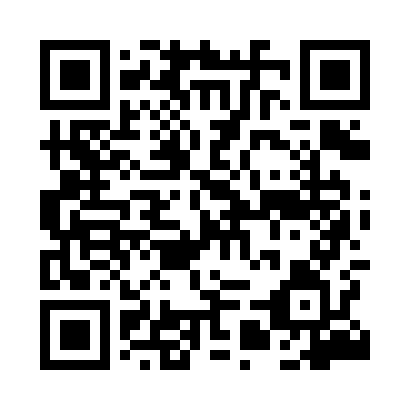 Prayer times for Subina, PolandMon 1 Apr 2024 - Tue 30 Apr 2024High Latitude Method: Angle Based RulePrayer Calculation Method: Muslim World LeagueAsar Calculation Method: HanafiPrayer times provided by https://www.salahtimes.comDateDayFajrSunriseDhuhrAsrMaghribIsha1Mon4:156:1512:445:117:149:062Tue4:136:1212:445:127:169:083Wed4:106:1012:435:137:189:114Thu4:076:0812:435:157:199:135Fri4:046:0612:435:167:219:156Sat4:016:0312:435:177:239:177Sun3:586:0112:425:187:249:208Mon3:555:5912:425:197:269:229Tue3:525:5712:425:217:289:2410Wed3:495:5412:415:227:299:2711Thu3:465:5212:415:237:319:2912Fri3:435:5012:415:247:339:3213Sat3:405:4812:415:257:349:3414Sun3:375:4612:405:267:369:3715Mon3:345:4312:405:277:389:3916Tue3:315:4112:405:297:409:4217Wed3:275:3912:405:307:419:4418Thu3:245:3712:395:317:439:4719Fri3:215:3512:395:327:459:5020Sat3:185:3312:395:337:469:5221Sun3:155:3112:395:347:489:5522Mon3:115:2912:395:357:509:5823Tue3:085:2712:385:367:5110:0124Wed3:055:2512:385:377:5310:0325Thu3:015:2312:385:387:5510:0626Fri2:585:2112:385:397:5610:0927Sat2:545:1912:385:417:5810:1228Sun2:515:1712:385:428:0010:1529Mon2:475:1512:385:438:0110:1830Tue2:445:1312:375:448:0310:21